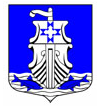 Совет депутатовмуниципального образования«Усть-Лужское сельское поселение»Кингисеппского муниципального районаЛенинградской области(четвертого созыва)РЕШЕНИЕот 29 ноября 2019 года №32 В соответствии с Федеральным законом № 131-ФЗ от 06.10.2003 «Об общих принципах организации местного самоуправления в Российской федерации», областным законом Ленинградской области от 29.07.2019 года №70-оз «О регулировании отдельных вопросов правилами благоустройства территорий муниципальных образований Ленинградской области и о внесении изменения в статью 4.10 областного закона "Об административных правонарушениях», Уставом муниципального образования «Усть-Лужское  сельское поселение», Совет депутатов муниципального образования  РЕШИЛ:Внести изменения и дополнения в решение Совета депутатов от 30 марта 2018 года №246 «Об утверждении Правил благоустройства территорий муниципального образования «Усть-Лужское  сельское поселение»  «Кингисеппского муниципального района Ленинградской области, а именно:Преамбулу Правил благоустройства дополнить абзацем следующего содержания: «областным законом Ленинградской области от 29.07.2019 года №70-оз «О регулировании отдельных вопросов правилами благоустройства территорий муниципальных образований Ленинградской области и о внесении изменения в статью 4.10 областного закона "Об административных правонарушениях».Пункт 4.6.8 после слов: «специально заключенным договорам» дополнить словами: «… а также выявление брошенных и (или) разукомплектованных транспортных средств, их перемещения, хранение и утилизация».Подпункт 4.24.4 части 4  Правил благоустройства изложить в следующей редакции: «4.24.4. Организация работ по удалению борщевика Сосновского,   скашиванию и уборки дикорастущей травы, корчеванию и удалению дикорастущего кустарника».Часть 4 Правил благоустройства дополнить подпунктом 4.24.5. следующего содержания: «4.24.5. Выявления брошенных и (или) разукомплектованных транспортных средств, их перемещения, хранения и утилизации».Последний абзац подпункта  4.25.1 Правил благоустройства изложить в следующей редакции: «не допускать произрастание борщевика Сосновского и своевременно производить работы по его удалению, а также осуществлять мероприятия скашиванию и уборки дикорастущей травы, корчеванию и удалению дикорастущего кустарника».Пункт 4.26  Правил благоустройства дополнить подпунктом 4.26.8. следующего содержания: «4.26.8. Осуществлять скашивание и уборку дикорастущей травы, корчевать и удалять дикорастущий кустарник».Пункт 4.26  Правил благоустройства дополнить подпунктом 4.26.9. следующего содержания: «4.26.9. Юридические лица (индивидуальные предприниматели), осуществляющие свою деятельность на территории муниципального образования,  физические лица обязаны участвовать в выявлении брошенных и (или) разукомплектованных транспортных средств, участвовать в их перемещении, хранении и утилизации».Подпункт 4.28.6. пункта 4.28  Правил благоустройства изложить в следующей редакции: «4.28.6.  На территориях общественного назначения при обнаружении произрастания борщевика Сосновского своевременно производить работы по его удалению, а также осуществлять скашивание и уборку дикорастущей травы, корчевать и удалять дикорастущий кустарник».Последний абзац пункта 5.1. Правил благоустройства изложить в следующей редакции: «организация работ по удалению борщевика Сосновского,  мероприятия по осуществлению скашивания и уборки дикорастущей травы, корчеванию и удалению дикорастущего кустарника», а также дополнить абзацем следующего содержания: «организацию работ по выявлению брошенных и (или) разукомплектованных транспортных средств, участие в их перемещении, хранении и утилизации».Настоящее решение подлежит официальному опубликованию в средствах массовой информации – на сайте «Леноблинформ» и на официальном сайте МО «Усть-Лужское сельское поселение».Настоящее решение вступает в силу с момента опубликования.Исполнение данного решения возложить на администрацию МО «Усть-Лужское  сельское поселение».Контроль за исполнением настоящего решения возложить на постоянную комиссию по строительству, транспорту, связи и жилищно-коммунальной инфраструктуре.Глава муниципального образования«Усть-Лужское сельское поселение»		                                      	    Н.С.Миркасимова«О внесении изменений и дополнений  в решение Совета депутатов от 30 марта 2018 года №246 «Об утверждении Правил благоустройства территорий муниципального образования «Усть-Лужское  сельское поселение» Кингисеппского муниципального района Ленинградской области в новой редакции